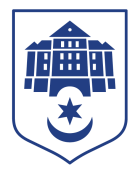 ТЕРНОПІЛЬСЬКА МІСЬКА РАДАПОСТІЙНА КОМІСІЯз гуманітарних питаньПротокол засідання комісії №11від  14.12.2022Всього членів комісії:	(5) Володимир Місько, Олександр Вільчинський, Любов Вовк, Ружена Волянська, Христина ФеціцаПрисутні члени комісії:	(5) Володимир Місько, Олександр Вільчинський, Любов Вовк, Ружена Волянська, Христина ФеціцаВідсутні члени комісії: 	(0) На засідання комісії запрошені:Ігор Гірчак – секретар ради;Надія Кучер – начальник фінансового управління;Володимир Сулима – начальник управління соціальної політики;Микола Круть – начальник управління розвитку спорту та фізичної культури;Христина Білінська – начальник управління сім’ї, молодіжної політики та захисту дітей;Андрій Вівчар - консультант Тернопільського комунального методичного центру науково-освітніх інновацій та моніторингу; Світлана Козелко – начальник управління культури і мистецтв;Людмила Бойко – завідувач сектору іміджевих проектів, програм та маркетингу управління культури і мистецтв;Ірина Василик – головний спеціаліст організаційного відділу ради управління організаційно-виконавчої роботи.                                                                                                                                                                                                                Присутні з власної ініціативи:Олена Коваль –  мати дитини з інвалідністю підгрупи А;Оксана Олійник – мати дитини з інвалідністю підгрупи А.Головуючий –  голова комісії Володимир Місько.Депутати міської ради Любов Вовк, Ружена Волянська, Христина Феціца брали участь в засіданні постійної комісії за допомогою електронних месенджерів, які не заборонені до використання в Україні.СЛУХАЛИ: Про затвердження порядку денного, відповідно до листа від 09.12.2022 № 30052/2022.ВИСТУПИВ: Володимир Місько, який запропонував зняти з розгляду питання «Про внесення змін до Статуту Тернопільського ліцею №21-спеціалізованої мистецької школи імені Ігоря Герети Тернопільської міської ради Тернопільської області і викладення його у новій редакції». ВИСТУПИВ: Олександр Вільчинський, який запропонував доповнити порядок денний зверненням гр.С.В. Вивюрки від 22.11.2022 щодо визначення поняття «РАШИЗМ»Результати голосування за затвердження порядку денного з врахуванням пропозицій Володимира Міська та Олександра Вільчинського: За – 5, проти-0, утримались-0.Рішення прийнято.ВИРІШИЛИ: Затвердити порядок денний комісії.Порядок денний засідання1. Перше питання порядку денного.СЛУХАЛИ:	Про  бюджет  Тернопільської міської територіальної громади на  2023  рікДОПОВІДАЛА: Надія Кучер ВИСТУПИЛИ: Володимир Місько, Олександр Вільчинський, Любов Вовк, Ружена Волянська, Христина ФеціцаРезультати голосування за проект рішення: За – 5, проти - 0, утримались - 0. РішенняприйнятоВИРІШИЛИ:	Погодити проект рішення міської ради «Про  бюджет  Тернопільської міської територіальної громади на  2023  рік».2. Друге питання порядку денного.СЛУХАЛИ:	Про  внесення  змін  до  рішення  міської ради  від 24.02.2017 року №7/14/19 «Про взаємовідносини з територіальними громадами (іншими органами місцевого самоврядування) у сфері надання послуг»ДОПОВІДАЛА: Надія КучерВИСТУПИЛИ: Володимир Місько, Олександр Вільчинський, Любов Вовк, Ружена Волянська, Христина ФеціцаРезультати голосування за проект рішення: За – 5, проти - 0, утримались - 0. РішенняприйнятоВИРІШИЛИ:	Погодити проект рішення міської ради «Про  внесення  змін  до  рішення  міської ради  від 24.02.2017 року №7/14/19 «Про взаємовідносини з територіальними громадами (іншими органами місцевого самоврядування) у сфері надання послуг»».3. Третє питання порядку денного.СЛУХАЛИ:	Про зміну назви та затвердження Положення про  Комунальний  заклад «Центр комплексної  реабілітації для дітей з інвалідністю  «Без обмежень»» ДОПОВІДАВ: Володимир СулимаВИСТУПИЛИ: Володимир Місько, Олександр Вільчинський, Любов Вовк, Ружена Волянська, Христина Феціца Результати голосування за проект рішення: За – 5, проти - 0, утримались - 0. РішенняприйнятоВИРІШИЛИ:	Погодити проект рішення міської ради «Про зміну назви та затвердження Положення про  Комунальний  заклад «Центр комплексної  реабілітації для дітей з інвалідністю  «Без обмежень»».4. Четверте питання порядку денного.СЛУХАЛИ:	Про затвердження «Програми підтримки  та розвитку Тернопільської міської  організації  Товариства Червоного Хреста на 2023-2024 роки» ДОПОВІДАВ: Володимир Сулима ВИСТУПИЛИ: Володимир Місько, Олександр Вільчинський, Любов Вовк, Ружена Волянська, Христина Феціца Результати голосування за проект рішення: За – 5, проти - 0, утримались - 0. РішенняприйнятоВИРІШИЛИ:	Погодити проект рішення міської ради «Про затвердження «Програми підтримки  та розвитку Тернопільської міської  організації  Товариства Червоного Хреста на 2023-2024 роки»».5. П’яте питання порядку денного.СЛУХАЛИ:	Про внесення змін  до Програми  «Турбота» на 2022-2024 роки», затвердженої  рішенням міської ради від  17.12.2021  № 8/11/18 ДОПОВІДАВ: Володимир СулимаВИСТУПИЛИ: Володимир Місько, Олександр Вільчинський, Любов Вовк, Ружена Волянська, Христина ФеціцаРезультати голосування за проект рішення: За – 5, проти - 0, утримались - 0. РішенняприйнятоВИРІШИЛИ:	Погодити проект рішення міської ради «Про внесення змін  до Програми  «Турбота» на 2022-2024 роки», затвердженої  рішенням міської ради від  17.12.2021  № 8/11/18 ».6.Шосте питання порядку денного.СЛУХАЛИ:	Про продовження терміну дії та внесення змін та доповнень до рішення  Тернопільської міської ради від 06.12.2019 р. № 7/41/21  «Про затвердження програми розвитку культури і мистецтв Тернопільської міської територіальної громади на 2020-2022 роки» ДОПОВІДАЛА: Світлана КозелкоВИСТУПИЛИ: Володимир Місько, Олександр Вільчинський, Любов Вовк, Ружена Волянська, Христина ФеціцаРезультати голосування за проект рішення: За – 5, проти - 0, утримались - 0. РішенняприйнятоВИРІШИЛИ:	Погодити проект рішення міської ради «Про продовження терміну дії та внесення змін та доповнень до рішення  Тернопільської міської ради від 06.12.2019 р. № 7/41/21  «Про затвердження програми розвитку культури і мистецтв Тернопільської міської територіальної громади на 2020-2022 роки»».7.Сьоме питання порядку денного.СЛУХАЛИ:	Про продовження терміну дії та внесення змін та доповнень до рішення  міської ради від 06.12.2019 р. №7/41/29 «Про затвердження Програми підтримки сім’ї та розвитку молодіжної політики Тернопільської міської територіальної громади на 2020- 2022 роки» ДОПОВІДАЛА: Христина БілінськаВИСТУПИЛИ: Володимир Місько, Олександр Вільчинський, Любов Вовк, Ружена Волянська, Христина ФеціцаРезультати голосування за проект рішення: За – 5, проти - 0, утримались - 0. РішенняприйнятоВИРІШИЛИ:	Погодити проект рішення міської ради «Про продовження терміну дії та внесення змін та доповнень до рішення  міської ради від 06.12.2019 р. №7/41/29 «Про затвердження Програми підтримки сім’ї та розвитку молодіжної політики Тернопільської міської територіальної громади на 2020- 2022 роки»».8.Восьме питання порядку денного.СЛУХАЛИ:	Про статутну діяльність закладів фізичної культури і спорту ДОПОВІДАВ: Микола КрутьВИСТУПИЛИ: Володимир Місько, Олександр Вільчинський, Любов Вовк, Ружена Волянська, Христина ФеціцаРезультати голосування за проект рішення: За – 5, проти - 0, утримались - 0. РішенняприйнятоВИРІШИЛИ:	Погодити проект рішення міської ради «Про статутну діяльність закладів фізичної культури і спорту».9.Дев’яте питання порядку денного.СЛУХАЛИ:	Про внесення  змін та доповнень до Програми розвитку фізичної культури і спорту Тернопільської міської територіальної громади на 2021-2024 роки, затвердженої рішенням  міської ради від 18.12.2020  № 8/2/6 ДОПОВІДАВ: Микола КрутьВИСТУПИЛИ: Володимир Місько, Олександр Вільчинський, Любов Вовк, Ружена Волянська, Христина Феціца Результати голосування за проект рішення: За – 5, проти - 0, утримались - 0. РішенняприйнятоВИРІШИЛИ:	Погодити проект рішення міської ради «Про внесення  змін та доповнень до Програми розвитку фізичної культури і спорту Тернопільської міської територіальної громади на 2021-2024 роки, затвердженої рішенням  міської ради від 18.12.2020  № 8/2/6».10.Десяте питання порядку денного.СЛУХАЛИ:	Про внесення змін до видів економічної діяльності Тернопільського закладу дошкільної освіти (ясла-садок) №32 Тернопільської міської ради ДОПОВІДАВ: Андрій ВівчарВИСТУПИЛИ: Володимир Місько, Олександр Вільчинський, Любов Вовк, Ружена Волянська, Христина ФеціцаРезультати голосування за проект рішення: За – 5, проти - 0, утримались - 0. РішенняприйнятоВИРІШИЛИ:	Погодити проект рішення міської ради «Про внесення змін до видів економічної діяльності Тернопільського закладу дошкільної освіти (ясла-садок) №32 Тернопільської міської ради».11.Одинадцяте питання порядку денного.СЛУХАЛИ:	Про зміну типу і найменування Кобзарівської загальноосвітньої школи  І-ІІІ ступенів Тернопільської міської ради Тернопільської області  та затвердження СтатутуДОПОВІДАВ: Андрій ВівчарВИСТУПИЛИ: Володимир Місько, Олександр Вільчинський, Любов Вовк, Ружена Волянська, Христина ФеціцаРезультати голосування за проект рішення: За – 5, проти - 0, утримались - 0. РішенняприйнятоВИРІШИЛИ:	Погодити проект рішення міської ради «Про зміну типу і найменування Кобзарівської загальноосвітньої школи  І-ІІІ ступенів Тернопільської міської ради Тернопільської області  та затвердження Статуту».12.Дванадцяте питання порядку денного.СЛУХАЛИ:	Про продовження дії та внесення змін та доповнень до рішення міської ради від 06.12.2019 №7/41/31 "Про затвердження Програми розвитку освіти на 2020-2022 роки" ДОПОВІДАВ: Андрій ВівчарВИСТУПИЛИ: Володимир Місько, Олександр Вільчинський, Любов Вовк, Ружена Волянська, Христина ФеціцаРезультати голосування за проект рішення: За – 5, проти - 0, утримались - 0. РішенняприйнятоВИРІШИЛИ:	Погодити проект рішення міської ради «Про продовження дії та внесення змін та доповнень до рішення міської ради від 06.12.2019 №7/41/31 "Про затвердження Програми розвитку освіти на 2020-2022 роки"».13.Тринадцяте питання порядку денного.СЛУХАЛИ:	Про звернення гр.С.В. Вивюрки від 22.11.2022 щодо визначення поняття «РАШИЗМ»ІНФОРМУВАВ: Олександр ВільчинськийВИСТУПИЛИ: Олександр Вільчинський, Любов Вовк, Ружена Волянська, Христина Феціца, Володимир Місько запропонував направити дане звернення на розгляд постійній комісії міської ради з питань місцевого самоврядування, законності, правопорядку, регламенту та депутатської діяльності.Результати голосування за пропозицію Володимира Міська: За – 5, проти - 0, утримались - 0. Рішення прийнятоВИРІШИЛИ:	Направити дане звернення на розгляд постійній комісії міської ради з питань місцевого самоврядування, законності, правопорядку, регламенту та депутатської діяльності.14.РізнеСЛУХАЛИ: Про потребу щодо допомоги, фінансування, професійного догляду за дітьми з інвалідністю підгрупи А.ІНФОРМУВАЛИ: Олена Коваль, Оксана Олійник – матері дітей з інвалідністю підгрупи А.ВИСТУПИЛИ: Володимир Сулима, Ігор Гірчак, Христина БілінськаВИСТУПИВ: Володимир Місько, який запропонував:1. управлінню соціальної політики спільно  з відділом охорони здоров’я та медичного забезпечення підготувати інформацію щодо можливості організації навчальних занять по денному догляду за дітьми з інвалідністю підгрупи А.2. управлінню обліку та контролю за використанням комунального майна надати пропозиції щодо наявності вільного приміщення, яке перебуває в комунальній власності Тернопільської міської територіальної громади з метою облаштування кабінету для денного догляду/ реабілітації за дітьми з інвалідністю підгрупи А.3. заступнику міського голови з питань діяльності виконавчих органів ради Вікторії Остапчук спільно з постійною комісією міської ради з питань  бюджету та фінансів розглянути можливість виділення коштів для облаштування кабінету денного догляду/ реабілітації за дітьми з інвалідністю підгрупи А у випадку підтвердження управлінням обліку та контролю за використанням комунального майна наявності відповідного приміщення.4. директору КНП «Тернопільська міська дитяча комунальна лікарня» Андрію Артимовичу надати інформацію щодо можливості відкриття на базі очолюваного ним закладу кімнати по денному догляду за дітьми з інвалідністю підгрупи А.5. управлінню соціальної політики включити до складу Комітету забезпечення доступності осіб з інвалідністю та інших маломобільних груп населення до об’єктів соціальної та інженернотранспортної інфраструктур Тернопільської міської територіальної громади Тараса Хоміцького, представника громадської організації «Безбар’єрний Тернопіль» та Олену Коваль.Результати голосування за пропозицію Володимира Міська: За – 5, проти - 0, утримались - 0. РішенняприйнятоВИРІШИЛИ: 1. управлінню соціальної політики спільно  з відділом охорони здоров’я та медичного забезпечення підготувати інформацію щодо можливості організації навчальних занять по денному догляду за дітьми з інвалідністю підгрупи А.2. управлінню обліку та контролю за використанням комунального майна надати пропозиції щодо наявності вільного приміщення, яке перебуває в комунальній власності Тернопільської міської територіальної громади з метою облаштування кабінету для денного догляду/ реабілітації за дітьми з інвалідністю підгрупи А.3. заступнику міського голови з питань діяльності виконавчих органів ради Вікторії Остапчук спільно з постійною комісією міської ради з питань  бюджету та фінансів розглянути можливість виділення коштів для облаштування кабінету денного догляду/ реабілітації за дітьми з інвалідністю підгрупи А у випадку підтвердження управлінням обліку та контролю за використанням комунального майна наявності відповідного приміщення.4. директору КНП «Тернопільська міська дитяча комунальна лікарня» Андрію Артимовичу надати інформацію щодо можливості відкриття на базі очолюваного ним закладу кімнати по денному догляду за дітьми з інвалідністю підгрупи А.5. управлінню соціальної політики включити до складу Комітету забезпечення доступності осіб з інвалідністю та інших маломобільних груп населення до об’єктів соціальної та інженернотранспортної інфраструктур Тернопільської міської територіальної громади Тараса Хоміцького, представника громадської організації «Безбар’єрний Тернопіль» та Олену Коваль.Голова комісії					Володимир МІСЬКОСекретар комісії 					Христина ФЕЦІЦА№п/пНазва проекту рішенняПро  бюджет  Тернопільської міської територіальної громади на  2023  рікПро  внесення  змін  до  рішення  міської ради  від 24.02.2017 року №7/14/19 «Про взаємовідносини з територіальними громадами (іншими органами місцевого самоврядування) у сфері надання послуг»Про зміну назви та затвердження Положення про  Комунальний  заклад «Центр комплексної  реабілітації для дітей з інвалідністю  «Без обмежень»» Про затвердження «Програми підтримки  та розвитку Тернопільської міської  організації  Товариства Червоного Хреста на 2023-2024 роки» Про внесення змін  до Програми  «Турбота» на 2022-2024 роки», затвердженої  рішенням міської ради від  17.12.2021  № 8/11/18 Про продовження терміну дії та внесення змін та доповнень до рішення  Тернопільської міської ради від 06.12.2019 р. № 7/41/21  «Про затвердження програми розвитку культури і мистецтв Тернопільської міської територіальної громади на 2020-2022 роки» Про продовження терміну дії та внесення змін та доповнень до рішення  міської ради від 06.12.2019 р. №7/41/29 «Про затвердження Програми підтримки сім’ї та розвитку молодіжної політики Тернопільської міської територіальної громади на 2020- 2022 роки»Про статутну діяльність закладів фізичної культури і спортуПро внесення  змін та доповнень до Програми розвитку фізичної культури і спорту Тернопільської міської територіальної громади на 2021-2024 роки, затвердженої рішенням  міської ради від 18.12.2020  № 8/2/6Про внесення змін до видів економічної діяльності Тернопільського закладу дошкільної освіти (ясла-садок) №32 Тернопільської міської радиПро зміну типу і найменування Кобзарівської загальноосвітньої школи  І-ІІІ ступенів Тернопільської міської ради Тернопільської області  та затвердження СтатутуПро продовження дії та внесення змін та доповнень до рішення міської ради від 06.12.2019 №7/41/31 "Про затвердження Програми розвитку освіти на 2020-2022 роки"Про звернення гр.С.В. Вивюрки від 22.11.2022 щодо визначення поняття «РАШИЗМ»